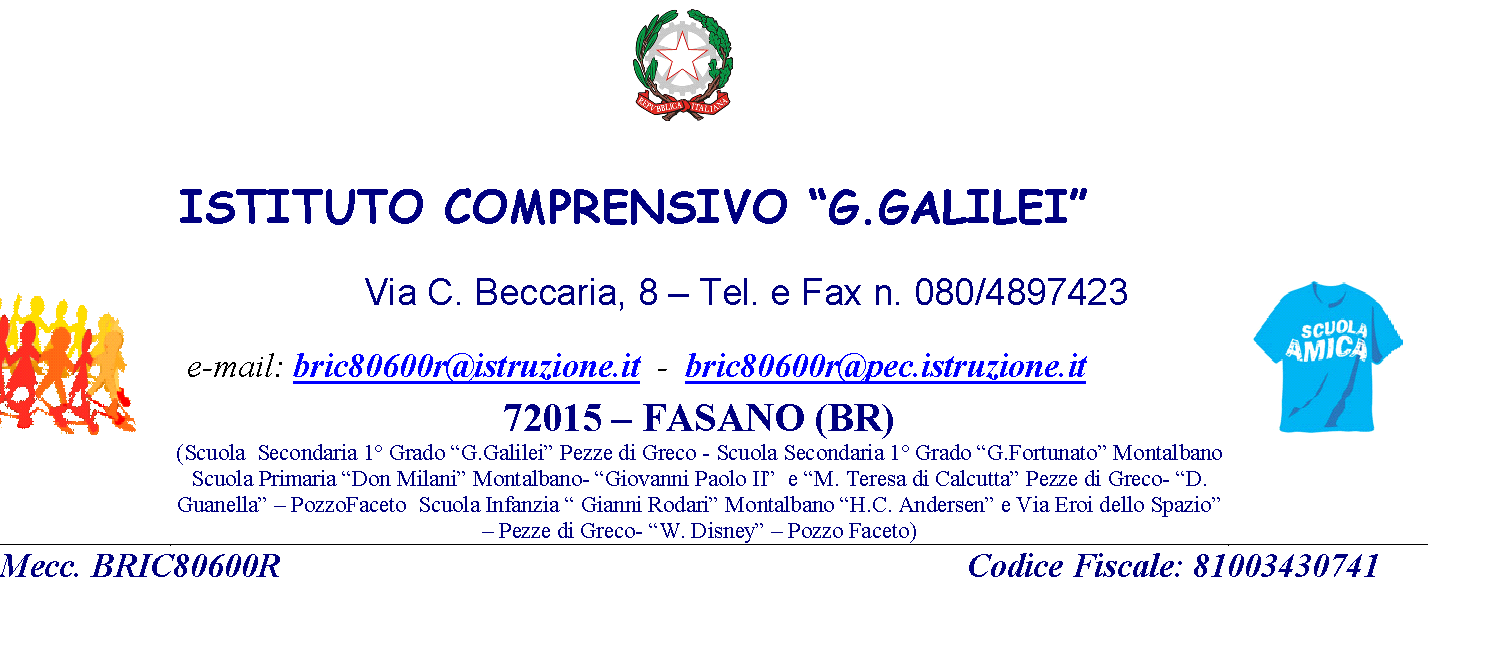 Prot. N. 3945 / C-1 / C- 27REGOLAMENTO PER LA DIDATTICA DIGITALE INTEGRATA                               A.S. 2020/2021PremessaLa didattica a distanza costituisce parte integrante dell’offerta formativa del Comprensivo “Galilei”, sia in affiancamento alle normali lezioni in presenza, sia in loro sostituzione, in particolare nelle situazioni di emergenza che rendono impossibile l’accesso fisico alla scuola, così come la normale didattica d’aula. Al fine di garantire un corretto utilizzo, che metta al riparo da sanzioni di vario genere, da quelle di ambito scolastico ad altre più rilevanti di tipo penale, è quindi necessario condividere delle semplici regole  di  comportamento.  Queste  vanno  ad  integrare  il  Patto  di  Corresponsabilità  Educativa sottoscritto  all’atto  dell’iscrizione  tra  Scuola, Studenti  e Genitori,  avendo  anche come punto di riferimento  il  Regolamento  Europeo  sulla  Protezione  dei  Dati –GDPR  2016/679. Occorre quindi non limitarsi alla semplice dimensione tecnologica (ovvero cosa si possa fare con uno strumento), ma comprendere che l’azione della scuola si inserisce in uno scenario pedagogico, etico e giuridico del tutto particolari.I comportamenti responsabiliIl Registro Elettronico AxiosIl Registro elettronico Axios  offre anche strumenti per la condivisione di link, documenti e compiti utili per svolgere momenti di “didattica a distanza”.I Docenti si impegnano a:non condividere con altre persone le proprie credenziali di accesso al registro elettronico;aggiornare puntualmente il Registro, indicando le attività svolte ed inserendo nella sezione “Compiti assegnati” tutte le attività di didattica a distanza previste, per le lezioni successive;indicare  nel  registro  eventuali  rimandi  a  Google  Classroom,  link  esterni,  etc.  collegati alle attività da svolgere.G Suite for EducationAccedendo con il proprio account istituzionale @comprensivogalilei.edu.it . Docenti e Studenti possono:inviare messaggi email a insegnanti, classi o uffici della segreteria (con Gmail)condividere  documenti, immagini,  file audio,  video, etc.  inerenti  alle attività  didattiche  (con Google Drive)creare documenti, con la possibilità di lavorare in modalità condivisa, ovvero permettendo a più persone di collaborare alla scrittura di un testo (con Google Documenti)creare fogli di calcolo, con la possibilità di lavorare in modo condiviso (con Google Fogli)creare  presentazioni  multimediali,  con  la  possibilità  di  lavoro  condiviso  (con  Google Presentazioni)creare questionari, quiz, test o verifiche online, con raccolta e analisi automatica dei dati (con Google Moduli)creare e condividere un calendario di eventi o appuntamenti (con Google Calendar)I Docenti possono, inoltre:organizzare videoconferenze e lezioni in diretta streaming (con Google Meet)creare corsi online o classi virtuali (con Google Classroom)creare siti web a scopo didattico (con Google Sites)Nell’utilizzo  dei  servizi/applicazioni  di  G  Suite  for  Education,e  quindi  del  proprio  account @comprensivogalilei.edu.it.lo Studente si impegna a:non condividere con altri le credenziali di accesso all’account (password);contattare immediatamente l’Amministratore (Prof.Renna Pierluca)  o  la  Segreteria  Didattica in  caso  di  smarrimento  della  password  o  qualora  si  sospetti  che  soggetti  esterni  possano avere accesso al proprio account;proteggere  le  proprie  credenziali utilizzando la navigazione “in incognito"ed  effettuando sempre il logout, quando si accede al proprio account da un computer pubblico o condiviso con altri (come quello della classe);utilizzare il servizio esclusivamente per finalità didattiche; non  comunicare,  attraverso  Gmail,  Google  Drive  o  altre  applicazioni  della  G  Suite,  dati personali o riservati, propri o altrui;non  utilizzare  il  servizio  per  compiere  azioni  che arrechino  danni a  cose o persone,  o  che comunque vìolino le leggi dello Stato o i Regolamenti d’Istituto;non trasmettere o condividere informazioni, immagini o altri materiali che possano presentare contenuti di carattere osceno, blasfemo, diffamatorio o contrario all’ordine pubblico ed alle leggi vigenti;non trasmettere o condividere materiali che vìolino i diritti d’autore o altri diritti di proprietà intellettuale;non cancellare, alterare o danneggiare materiali caricati o condivisi da altri;non divulgare all’esterno della classe i materiali condivisi dai docenti o dagli studenti senza avere prima ricevuto il loro esplicito consenso;non divulgare a soggetti terzi il contenuto dei messaggi ricevuti.Nell’utilizzo  dei  servizi/applicazioni  di  G  Suite  for  Education,  e  quindi  del  proprio  account @comprensivogalilei.edu.it, il Docente si impegna a:non condividere con altri le credenziali di accesso all’account (password);contattare immediatamente l’Amministratore o la Segreteria Didattica in  caso  di  smarrimento  della  password  o  qualora  si  sospetti  che  soggetti  esterni  possano avere accesso al proprio account;proteggere le  proprie  credenziali utilizzando la navigazione “in incognito"ed  effettuando sempre il logout, quando si accede al proprio account da un computer pubblico o condiviso con altri (come quello della classe);utilizzare il servizio esclusivamente per finalità didattiche;non utilizzare  il  servizio  per  compiere  azioni  che arrechino  danni a  cose o  persone,  o  che comunque vìolino le leggi dello Stato o i Regolamenti d’Istituto;non divulgare all’esterno della classe i materiali condivisi dai colleghi o dagli studenti senza avere prima ricevuto autorizzazione da parte del Dirigente Scolastico;non divulgare a soggetti terzi il contenuto dei messaggi ricevuti.Piattaforme di e-learningNell’ I.C. G.Galilei da tempo si utilizza Google Classroom, il quale permette agli Insegnanti di pubblicare messaggi alla classe, a gruppi o singoli Studenti, allegando materiali, video e link a risorse esterne. Grazie a Google Classroom è possibile assegnare lo svolgimento di compiti a casa, con successiva correzione e valutazione da parte dei Docenti. Google Classroom fornisce quindi un modo semplice e sicuro per supportare l'apprendimento e aiutare gli studenti a sviluppare importanti competenze on-line.  Lo studente, nell’utilizzo delle suddette piattaforme, si impegna a:non condividere con altri le proprie credenziali d’accesso alla piattaforma; informare immediatamente il Docente e l’Amministratore della piattaforma qualora si sospetti che altri abbiano avuto accesso alle proprie credenziali personali; non diffondere informazioni riservate o dati personali;non divulgare al di fuori della classe i materiali (testi, audio, videolezioni o altro) prodotti dai Docenti e dai compagni;non immettere in Rete materiale che violi il diritto d’autore;non inviare messaggi privati agli altri studenti; non alterare, rimuovere o danneggiare le configurazioni della piattaforma; utilizzare i servizi offerti solo per le attività didattiche della scuola; proteggere le proprie credenziali utilizzando la navigazione “in incognito" ed effettuando sempre il logout, quando si accede al proprio account da un computer pubblico o condiviso con altri (come quello della classe);non molestare o insultare altre persone; non danneggiare, cancellare, manomettere o alterare il lavoro o i materiali caricati dai Docenti o dai compagni; non violare la privacy degli altri Studenti. I docenti nell’utilizzo delle suddette piattaforme, si impegnano a: non condividere con altri le proprie credenziali d’accesso alla piattaforma;informare immediatamente il Docente e l’Amministratore della piattaforma qualora si sospetti che altri abbiano avuto accesso alle proprie credenziali personali; non diffondere informazioni riservate o dati personali; proteggere le proprie credenziali utilizzando la navigazione “in incognito" ed effettuando sempre il logout, quando si accede al proprio account da un computer pubblico o condiviso con altri (come quello della classe);controllare, in presenza di segnalazioni di comportamenti scorretti, le azioni compiute dagli studenti e ricordare agli studenti, quando necessario, che la violazione consapevole del Regolamento comporta la temporanea o permanente sospensione dell’accesso alla piattaforma e/o altri provvedimenti disciplinari.Videolezioni sincrone (Google Meet)Google Meet consente la creazione di videoconferenze alle quali possono partecipare fino a 100 persone. I Docenti possono tenere lezioni a distanza con la propria classe, condividendo lo schermo del proprio computer. L'istituto, fissato un orario per le varie videolezioni e predisposti i link di accesso, permette la partecipazione degli Studenti. Questa modalità ovviamente è quella che più ricorda la normale lezione in presenza, anche perché consente un elevato grado d’interazione tra Docente e Studente. Non è quindi necessario rinunciare alla Didattica Attiva, predisponendo attività come dibattiti, discussioni, esercizi interattivi tramite l’utilizzo di lavagne online (come Google Jamboard). Lo studente si impegna, quindi, a: non condividere il link della lezione in streaming con altre persone esterne al gruppo classe o all’Istituto; identificarsi, nel momento dell’accesso, utilizzando solo ed esclusivamente il proprio account @comprensivogalilei.edu.it; accedere al meeting con puntualità, secondo quanto stabilito dall’orario delle video lezioni o dall’insegnante; partecipare con videocamera attivata in un ambiente adatto all’apprendimento e provvisto del materiale necessario per svolgere l’attività;tenere il microfono spento quando parlano i docenti o gli altri compagni di classe, accendendolo solo se interpellato o autorizzato dal docente; non registrare in alcun modo la videolezione e non estrapolare immagini da quest’ultima che possano essere condivise;  non accedere al link di Google Meet senza la presenza del docente e/o dopo la conclusione delle videolezioni;assumere un comportamento rispettoso e consono all’ambiente scolastico; non ledere i diritti e la dignità delle persone.I docenti si impegnano a: comunicare con adeguato anticipo agli Studenti, nel caso di videolezioni aggiuntive rispetto a quelle già calendarizzate, la data, l’orario ed il link di accesso; avviare direttamente la video lezione utilizzando google Meet all’interno di google classroom; al termine della lezione, attendere l’uscita di tutti gli studenti prima di chiudere il videocollegamento; ricordare agli studenti che la violazione consapevole del regolamento comporta la temporanea o permanente sospensione dell’accesso alla videolezione e/o altri provvedimenti disciplinari.Docenti e studenti devono, inoltre: comunicare all’Amministratore eventuali gravi anomalie del servizio; comunicare eventuali violazioni della privacy al Dirigente Scolastico; segnalare all’amministratore G Suite ed al Dirigente Scolastico eventuali usi impropri del servizio di cui si è giunti a conoscenza.Videolezioni asincroneI Docenti possono registrare delle videolezioni (in genere della durata di circa 5-15 minuti, a seconda dello strumento scelto per la registrazione) da condividere poi con gli studenti tramite Google Classroom oppure Google Drive. La modalità della videolezione permette allo studente di concentrarsi direttamente sui nodi essenziali, di fruire del contenuto in qualsiasi momento della giornata, di rivederlo in un secondo momento, d'interrompere il video per prendere appunti, etc. Il limite principale, rispetto alla videolezione sincrona, è ovviamente la mancanza di un’interazione diretta con gli studenti. I Docenti possono però accompagnare la videolezione con un breve quiz o questionario online (costruito, ad esempio, con Google Moduli), per avere un rapido feedback rispetto al livello di apprendimento degli Studenti. Lo studente si impegna a: seguire, entro le scadenze indicate, le videolezioni proposte dai docenti;non condividere con altre persone il link o il file della videolezione, senza che vi sia esplicita autorizzazione da parte del docente; non scaricare, modificare, alterare e condividere con altri o reimmettere in rete, in qualsiasi forma, il file della videolezione o immagini tratte da quest’ultima.ConclusioniNonostante si parli spesso di “Didattica online” o di “Classi virtuali”, occorre precisare che gli Studenti ed i Docenti, nel momento in cui utilizzano tutti i servizi e gli strumenti che la Scuola mette loro a disposizione, frequentano una scuola reale, dove bisogna adottare un comportamento educato, rispettoso ed attento ai bisogni degli altri, poiché solo così è possibile vivere in maniera positiva qualsiasi tipo di contesto, quello della classe e quello della classe su Internet.Le Famiglie:Hanno il dovere di supportare la scuola nella DDI e garantire la regolarità della partecipazione dei propri figli come se si trattasse di ordinaria frequenza scolastica.Sono responsabili delle attività che si effettuano tramite l’account personale e si impegnano ad adoperarsi per salvaguardare la riservatezza delle proprie credenziali di accesso e a segnalarne l’eventuale smarrimento.Al termine delle attività didattiche, e nel caso in cui lo stesso dispositivo digitale sia usato da più persone, garantiranno che l’alunno esca dall’account istituzionale (logout) onde evitare che per errore egli stesso, o altri componenti della famiglia, possano accedere ad altri social, forum o piattaforme con l'account dell’istituto.Prenderanno visione dell’Informativa alle famiglie sul trattamento dei dati ai sensi del Regolamento UE 279/2016 .Segnaleranno eventuali episodi inadeguati o scorretti, di cui vengano direttamente o indirettamente a conoscenza, relativi all'uso degli strumenti attivati per la didattica a distanza;Si atterranno a quanto previsto nel Patto di Corresponsabilità per l’a.s.2020/21.Il Dirigente Scolastico o altro personale preposto alla gestione e al controllo dei servizi offerti per la Didattica a Distanza, nei casi di gravi violazioni, si riserva la facoltà di segnalare alle autorità competenti, per gli opportuni accertamenti e i provvedimenti del caso, eventuali violazioni che abbiano una possibile rilevanza civile o penale. Affinché questo Regolamento, al quale è tenuta l’intera comunità scolastica, non risulti solo una successione di norme, ma dia sostanza etica e pedagogica all’azione della Didattica Digitale Integrata, chiediamo che sia interiorizzato e soprattutto condiviso.Approvato dal Collegio dei Docenti del 23 settembre 2020 - Delibera n. 16Approvato dal Consiglio d’ Istituto del 18 settembre 2020 - Delibera n. 82Fasano, 30 settembre 2020                                                                                                                                                                                             IL DIRIGENTE SCOLASTICO                                                                                                               Prof. Silvestro FERRARA    Firma dello studente                                                                         Firma dei genitori…………………………                                                                 …………………………..                                                                                                         ……………………………Per il Consiglio di classeIl Coordinatore (Secondaria) / Il Docente prevalente (Primaria)……………………………….